ПРОЕКТ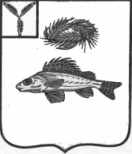 СОВЕТДЕКАБРИСТСКОГО МУНИЦИПАЛЬНОГО ОБРАЗОВАНИЯЕРШОВСКОГО МУНИЙИПАЛЬНОГО РАЙОНАСАРАТВОСКОЙ ОБЛАСТИРЕШЕНИЕот ___.___.20___ года							№ __-___Об утверждении Положенияо реализации правотворческойинициативы граждан на территорииДекабристского МО	Руководствуясь Федеральным законом "Об общих принципах организации местного самоуправления в Российской Федерации" от 06.10.2003 № 131-ФЗ, Совет депутатов Декабристского муниципального образованияРЕШИЛ:1. Утвердить Положение о реализации правотворческой инициативы граждан на территории Декабристского муниципального образования.2. Настоящее решение вступает в силу со дня официального опубликования (обнародования).Глава Декабристского МО                                                             М.А. ПолещукПриложение к решению Совета Декабристского МО Ершовского МРот __.__.20__ № __-___ПОЛОЖЕНИЕО РЕАЛИЗАЦИИ ПРАВОТВОРЧЕСКОЙ ИНИЦИАТИВЫ ГРАЖДАН НА ТЕРРИТОРИИ ДЕКАБРИСТСКОГО МО.1. Общие положения1.1. Настоящее Положение определяет порядок выдвижения гражданами, обладающими избирательным правом, правотворческой инициативы на территории Декабристского муниципального образования, порядок деятельности органов местного самоуправления Декабристского муниципального образования по реализации инициативы.1.2. Под правотворческой инициативой граждан понимается внесение гражданами проектов правовых актов по вопросам местного значения в органы местного самоуправления.1.3. Правотворческая инициатива (далее - инициатива) имеет своей целью обеспечение участия граждан в осуществлении местного самоуправления в соответствии с федеральным и областным законодательством, Уставом Декабристского муниципального образования, а также настоящим Положением.2. Порядок выдвижения правотворческой инициативы2.1. Выступить с инициативой имеют право граждане, обладающие избирательным правом.2.2. Инициатива реализуется гражданином путем регистрации инициативы в местной администрации и сбора подписей за проект правового акта с последующей его передачей в орган местного самоуправления, в компетенции которого находятся вопросы, ставшие предметом правотворческой инициативы граждан.2.3. Для регистрации инициативы граждане, желающие осуществить ее, представляют в администрацию следующие документы:1) заявление о выдвижении правотворческой инициативы, поступившее не менее чем от 10 граждан;2) проект правового акта;3) пояснительная записка к проекту правового акта;4) финансово-экономическое обоснование проекта правового акта, в случае если его реализация потребует расходов за счет средств местного бюджета;5) перечень правовых актов, подлежащих признанию утратившими силу, изменению, дополнению или действие которых необходимо приостановить в связи с принятием правового акта.	Срок регистрации - в течение 3 дней со дня представления в администрацию документов, предусмотренных настоящим пунктом.2.4. Отказ в регистрации инициативы возможен только в силу противоречия вносимого проекта правового акта законодательству, а также представления не всех документов, указанных в пункте 2.2 настоящего Положения.2.5. С момента регистрации инициативы начинается сбор подписей в ее поддержку. Срок сбора подписей в поддержку выдвижения инициативы не должен превышать одного месяца с момента регистрации инициативы.2.6. Сбор подписей в поддержку выдвижения инициативы осуществляется путем заполнения подписного листа установленной формы согласно приложению № 2 к настоящему Положению. Граждане ставят в подписном листе свою подпись и дату ее внесения, а также указывают свои фамилию, имя, отчество, год рождения (в возрасте 18 лет на день голосования - дополнительно день и месяц рождения), серию, номер паспорта или документа, заменяющего паспорт гражданина, а также адрес места жительства, указанный в паспорте или документе, заменяющем паспорт гражданина. Данные о гражданине, ставящем в подписном листе свою подпись и дату ее внесения, могут вноситься в подписной лист по просьбе гражданина лицом, собирающим подписи за внесение правового акта в порядке реализации инициативы. Указанные данные вносятся только от руки. Подпись и дату ее внесения гражданин ставит собственноручно.2.7. Граждане, поддержавшие инициативу, составляют инициативную группу граждан. Минимальная численность инициативной группы граждан - 3 процента от числа жителей муниципального образования, обладающих избирательным правом.3. Порядок рассмотрения правотворческой инициативы3.1. В целях проведения обсуждения населением муниципального образования и для учета общественного мнения проект правового акта может быть опубликован в средствах массовой информации, определенных для опубликования нормативных правовых актов органов местного самоуправления и иной официальной информации.3.2. Проект муниципального правового акта, внесенный в порядке реализации инициативы, подлежит обязательному рассмотрению органом или должностным лицом местного самоуправления, к компетенции которого относится принятие такого акта, в течение трех месяцев со дня его внесения.Совет депутатов рассматривает указанные проекты на открытом заседании.	Представителям инициативной группы граждан обеспечивается возможность изложения своей позиции при рассмотрении проекта правового акта, внесенного в порядке реализации инициативы.3.3. Решение, принятое по результатам рассмотрения проекта муниципального правового акта, внесенного в порядке реализации инициативы, должно быть официально в письменной форме доведено до сведения внесшей его инициативной группы граждан.Глава Декабристского МО                                                            М.А. ПолещукПриложение № 1к Положению о реализацииправотворческой инициативыгражданЗАЯВЛЕНИЕо выдвижении правотворческой инициативы	Мы, нижеподписавшиеся, выдвигаем правотворческую инициативу с последующим осуществлением сбора подписей за проект правового акта"_______________________________________________________________"."____" _____________ 200_ г.             (дата регистрации)______________________________________________                     (фамилия, инициалы и должность лица,                              осуществившего регистрацию)Приложение № 2к Положению о реализацииправотворческой инициативыгражданПОДПИСНОЙ ЛИСТ	Мы, нижеподписавшиеся, поддерживаем выдвижение правотворческой инициативы о проекте правового акта "_______________________________".                                                                 (наименование проекта правового акта)Подписной лист удостоверяю__________________________________________________________________(фамилия, имя, отчество, дата рождения, место жительства, серия и номерпаспорта или заменяющего его документа лица, собиравшего подписи)(подпись и дата)"____" _____________ 200_ г.             (дата регистрации)______________________________________________                     (фамилия, инициалы и должность лица,                              осуществившего регистрацию)№ п/пФамилия, имя, отчествоДата рожденияАдрес места жительстваСерия, номер паспорта или заменяющего его документаДата подписиПодпись1.2.3....№ п/пФамилия, 
имя, отчествоДата рожденияАдрес места  
жительстваСерия, номер паспорта или заменяющего его документаДата подписиПодпись1.2.3....